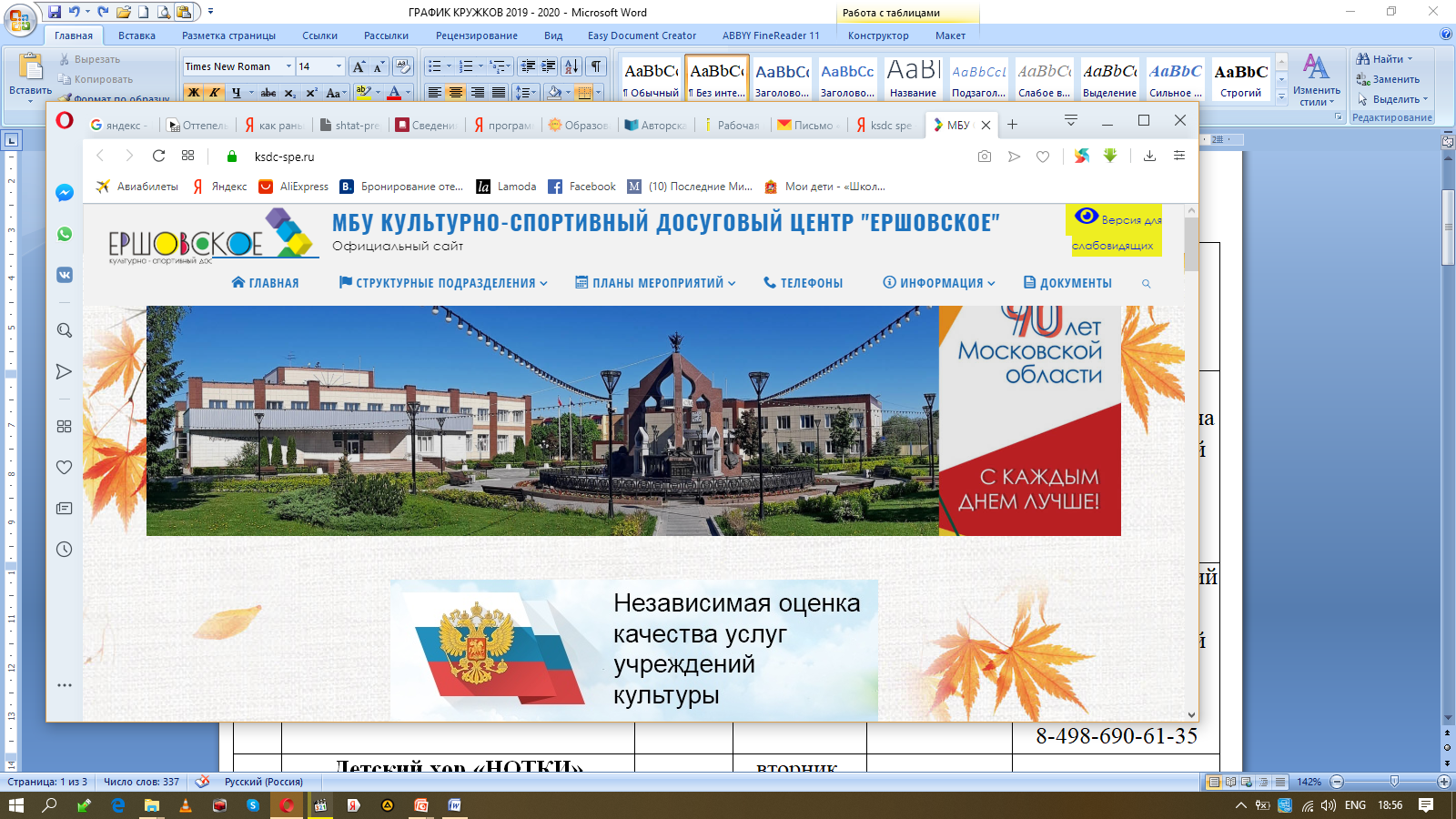 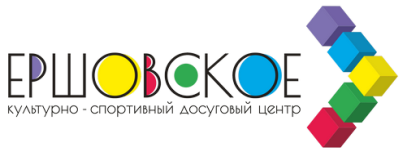                                                               График работы                                                                       клубных формирований структурного подразделения                                                                        по культурно-досуговой работе села Каринское в летний период 2021 года№ п/пПолное наименование коллектива,направление деятельностиВозраст, летДниработыИюньИюльАвгустРуководитель коллектива,контактный телефон1.Кружок английского языка «ENGLISH TIME»с 10ВторникЧетверг15.06-30.0615.00-19.0020.07-31.0715.00-19.0001.08-31.0815.00-19.00Полубелова Арина Евгеньевна 8(916)523-60-542.Кружок эстрадногопения «НОКТЮРН»5-50ВторникСредаЧетвергПятницаСуббота 01.06-12.0615..00-19.0014.07-31.0815.00-19.0001.08-31.0815.00-19.00Полубелов Евгений Анатольевич 8(915)037-50-303.Детский хор«НОТКИ»10-14Вторник Четверг 01.06-11.0616.00-17.3016.30-18.0016.07-31.0716.00-17.3016.30-18.0001.08-31.0816.00-17.3016.30-18.00Рамейкова Оксана Александровна8(916)720-41-454.Детский хор«НОТКИ +»7-9Среда Пятница 01.06-11.0618.30-19.1506.07-31.0718.30-19.1501.08-31.0818.30-19.15Рамейкова Оксана Александровна8(916)720-41-455.Детский хор «МАЛЫШАРИКИ»4-6Вторник 01.06-11.0618.00-18.4506.07-31.0718.00-18.4501.08-31.0818.00-18.45Рамейкова Оксана Александровна8(916)720-41-456.Вокальный ансамбль «КВИНТА»12-14ПонедельникЧетверг 01.06-11.0618.00-19.0018.00-19.3006.07-31.0718.00-19.0018.00-19.3001.08-31.0818.00-19.0018.00-19.30Рамейкова Оксана Александровна8(916)720-41-457.Вокальный ансамбль «ИРИСКИ»11Понедельник Вторник 01.06-11.0615.00-16.3014.30-16.0006.07-31.0715.00-16.3014.30-16.0001.08-31.0815.00-16.3014.30-16.00Рамейкова Оксана Александровна8(916)720-41-458Вокальное ансамбль «ТРИОЛЬ»12ПонедельникЧетверг 01.06-11.0616.30-18.0015.00-16.3006.07-31.0716.30-18.0015.00-16.3001.08-31.0816.30-18.0015.00-16.30Рамейкова Оксана Александровна8(916)720-41-459.Ансамбль«СУВЕНИР»40-60СредаПятница01.06-12.0611.00-13.0014.07-31.0711.00-13.0001.08-31.0811.00-13.00Полубелова Марина Анатольевна 8(916)180-26-2010.Фольклорный коллектив «ОКОЛИЦА»16-65+ВторникЧетверг 01.06-12.0618.00-20.0014.07-31.0718.00-20.0001.08-31.0818.00-20.00Полубелова Марина Анатольевна 8(916)180-26-2011.Танцевальныйколлектив«РИТМ СЕРДЦА»(малые формы / по группам)7-20ПонедельникСредаПятница 01.06-30.0615.00-17.3017.30-19.3001.07-30.0715.00-17.3017.30-19.3026.08-31.0815.00-17.3017.30-19.30Салейкина Татьяна Петровна8(926)541-92-7312.Танцевальныйколлектив«МАМИНЫ ТАНЦЫ»25-50ПонедельникСреда 01.06-30.0619.30-20.3001.07-30.0719.30-20.3026.08-31.0819.30-20.30Салейкина Татьяна Петровна8(926)541-92-7313.Кружок«РУКОДЕЛЬНИЦА»7-14СредаСуббота 08.06-30.0615.00-17.0001.07-24.0715.00-17.0025.08-31.0815.00-17.00Васенкова Лариса Геннадьевна8(925)861-91-7714.Кружок«КРАЕВЕДЫ»7-16Четверг 08.06-30.0615.00-17.0001.07-24.0716.00-17.0025.08-31.0816.00-17.00Васенкова Лариса Геннадьевна8(925)861-91-7715.Клуб«МОЛОДАЯ МАМА»2-6ВторникЧетверг 01.06-30.0611.00-14.0001.07-09.0711.00-14.0009.08-31.0811.00-14.00Петрова Наталья Витальевна 8(905)715-66-7316.МОЛОДЕЖНЫЙ КЛУБ14-30ВторникСредаЧетвергПятницаСуббота 01.06-30.0618.00-21.0001.07-17.0718.00-21.0001.08-31.0818.00-21.00Васенков Константин Игоревич 8(964)647-14-8817.Кружок «КОСТЮМ ДЛЯ СЦЕНЫ»30-65+Суббота  01.06-11.0615.00-18.3013.07-31.0715.00-18.3001.08-31.0815.00-18.30Костраменкова Вера Павловна 8(903)610-37-3618.Кружок лоскутного шитья «ВОЛШЕБНЫЙЛОСКУТОК»7-65+ВторникСредаЧетвергПятница01.06-11.0615.00-18.3013.07-31.0715.00-18.3001.08-31.0815.00-18.30Костраменкова Вера Павловна 8(903)610-37-3619.Кружок«ЦВЕТОВОДЫ»20-65+Суббота 01.06-11.0614.00-15.0013.07-31.0714.00-15.0001.08-31.0814.00-15.00Костраменкова Вера Павловна 8(903)610-37-36